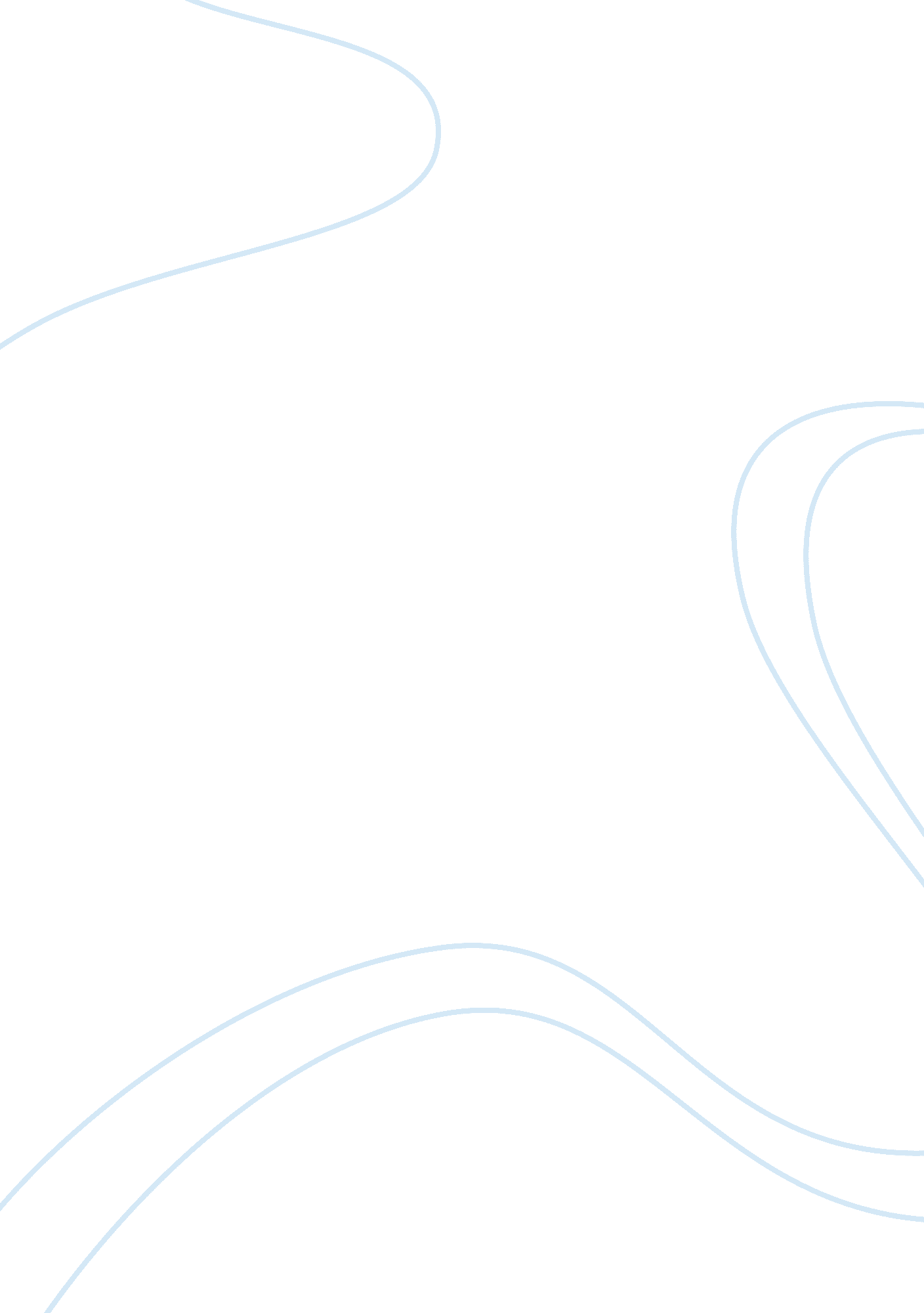 Smoking tobaccoLinguistics, English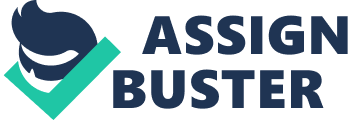 Cigarette smoking Cigarette smoking is the main causal factor of cancer deaths in the United Arabs Emirates. It is estimated that cigarette smoking is responsible for nearly 1 in 5 mortalities in the U. S. Tobacco use and cigarette smoking are learned behaviors this implies that people choose to smoke. It is significant to understand that cigarette smoking causes various illnesses. Therefore, unless Americans change the habit of smoking cigarette, they will eventually die because of the illnesses associated with the use of tobacco. 
Tobacco utilization is normal in the United Arab Emirates. In view of distributed data from 2005, more than 14 percent of the mature person populace in the UAE utilizes tobacco. The majority of the smokers are guys. Generally, smoking is basic around junior mature people. Something like 25 percent of scrutinized understudies was accounted for to have attempted tobacco, before the age of 10. 
Rolling a cigarette in the UAE is not famous and it is for the most part specialists who are said to move smoke. To be sure, the country has a long history of channel smoking. Two sorts of channels are mainstream in United Arab Emirates- the little and the enormous channel known as medwakh and shisha, separately. The recent is not generally utilized at home yet is rather utilized at bistros and restaurants for entertainment. Simply recently, purchasers have been in a position to request shisha to use at home, despite the fact that this has not been the accepted way of utilizing it. Smoking shisha has been prevalent and individuals dont see it as smoking, the motivation behind why it is adequate socially actually for ladies to utilize it though smoking cigarettes is taken as not a good fit for ladies. In view of a study completed in 2005 of utilization of tobacco around college people in UAE, 9. 4 percent of the learners smoked smokes and 5. 6 percent utilized a water pipe. Regardless of the fact that ladies made up 8. 9 percent of smoke smokers, they embodied 26. 2 of the individuals who smoked water pipe. The key players for smoking tobacco have been Kamberjaffer with 23 percent took after by AFCO and Royal Theodorus with 28 and 11 percent individually. 
Premium-esteemed smoke represent majority of the volume of cigarette sales in the state and cigarettes are expanding quicker than the easier quality cigarillos in the nation. The opposition is not on the cost yet the nature of the item every admin attempts to make his or her items to emerge and have a quality equivalent to the cost. Quality occurred in light of developing interest of rich merchandise. Due to the dangers associated with cigarette smoking, the government has banned tobacco smoking in shopping plazas, schools, delight packs, hair solons, colleges, Internet spots, business locales, nourishment court and lodgings. This law permits smoking just in a few spots composed only for smoking. The law precludes smoking in a vehicle when a kid who is beneath 12 years is there, and disallows the offer of smoke to persons under the age of 18 likewise, bans promoting of tobacco and its advancement. 
Work Cited 
Madil A, Hussein A, Omer H, Tirki G and Gaber I. Characteristics and risk factors of tobacco consumption among university of Sharjah students, 2005. East Mediterr Health j. (2007); 13 (6) 1449-1458. Print. 